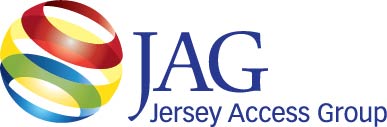 P.O. Box 772, Woodbridge, New Jersey 070 95Web Site: www.jagonline.org    E-mail: JAGinfo@jagonline.orgChapter of NATOA & Affiliate of the NJ League of MunicipalitiesGENERAL MEETING AGENDAWednesday, April 27, 2016, 11:30 a.m. - 2 p.m. in Summit, NJ11:30 a.m.   Lunch is served; informal gathering12:00-12:35 p.m.   *Welcome & Reports*Call to Order & Additions to Agenda [Chair or vice chair if chair not available].Approve minutes of March 2016 meeting [JAG Secretary or as designated by the president].Welcome new members [Membership Chair].Member Introductions [Attendees provide updates/issues in their town/school] – 2 minute limit.Committee Reports [3-minute limit on each report]: - to include all open action itemsStanding Committee ReportsExecutive [Chair]Report from 4/13/16 MeetingFinance [Treasurer]ReportProduction [Committee Chair]Committees New Direction StatusExternal Relations [Committee Chair]Vendor PresentationsNATOA / NJSLOM / ACM –          Upcoming Events & NewsAd Hoc Committee ReportsMembership [Committee Chair]ReportLegislative [Committee Chair]Distribution and DVR Issues Update –        Letters sent out to FCC Marketing [Committee Chair]Website / Social Media Promotion UpdatesConference [Committee Chair]Workshop Status and Other NewsJAM Awards [Committee Chair]Gearing-up Report12:35-12:45 p.m.   *Continuing Business*• Cablevision’s/Altice letter to the BPU12:45-1:00 p.m.  *New Business*• 2016 General Meeting Locations – (Still need a Location for Oct. 2016 /          Looking for locations for 1st quarter 2017 Jan-March)• Discussion & Assistance: Who needs help? 1:00-2:00 p.m.Presentation – Panasonic by HB Communications2:00 p.m. Announcements/next meeting/Meeting Adjourned. Tour FacilityRegister for the JAG website by sending an email to bduthaler@jagonline.orgThe next General Meeting will be held (8:00AM - Friday, May 27, 2016 at the Eastern Region Communication and Technology Conference in Morristown, NJ).